МИНИСТЕРСТВО НА ЗЕМЕДЕЛИЕТО И ХРАНИТЕ – СОФИЯ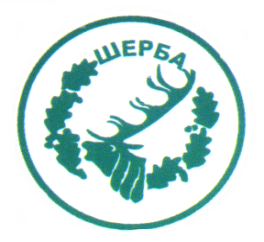 „СЕВЕРОИЗТОЧНО ДЪРЖАВНО ПРЕДПРИЯТИЕ” ДПТП:  ДЪРЖАВНО ЛОВНО СТОПАНСТВО „ШЕРБА”9100, с. Горен чифлик,ул. „Шерба” 7, Варненска областТел.  05141/2358, Е-mail: dls.sherba@dpshumen.bg	..............................................................................................................Изх.№ 1277/16.10.2015 г.офис с.Старо ОряховоИнформация по чл. 22б, ал. 2 т. 14 от ЗОПУведомяваме всички заинтересовани, че на основание сключен договор                          № Др-14/25.03.2015 г. между ТП ДЛС „Шерба“ и EТ „Модус трейд – Г. Зеленков“               гр. Варна с предмет:  „ Абонаментна поддръжка и комплексно техническо обслужване на 22 броя компютърни конфигурации /19 стационарни и 3 преносими компютъра/  собственост на ТП ДЛС Шерба, включващо поддържане в работоспособно състояние на извънгаранционна и гаранционна компютърна и периферна техника, мрежово оборудване, системен софтуер и оказване на системна поддръжка през 2015 г.”   във връзка със заповед № 288/02.12.2014 г. на Директора на СИДП ДП гр. Шумен е извършено плащане, както следва:ЗАМ.ДИРЕКТОР:   /п/ печат                         /инж. Р.Радев/Упълномощен със Заповед №404/16.12.2014г. на Директора на ТП ДЛС „Шерба“№Основание за плащанеРазмер на плащането – лв. без ДДСДата на плащането1Фактура № 0000002045/25.09.2015 г.120.00 лв.09.10.2015 г.